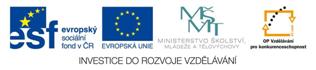 PŘEMĚNĚNÉ HORNINYvznikají přeměnou (metamorfózou) dříve vzniklých hornin – vyvřelých, usazených i již dříve přeměněných.Přeměna vzniká v důsledku: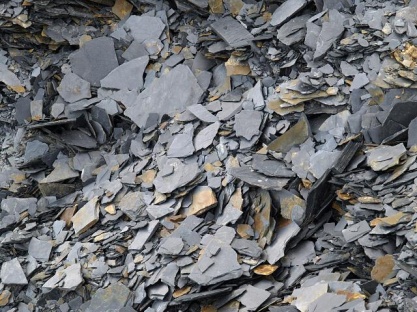 velkého tlaku způsobeného horotvornými procesy a tíhou nadložívysoké teploty v hlubších částech zemské kůrychemického působení horkých vodních roztokůPoznámka: přeměněné horniny obsahují běžné nerosty (křemen, živce, slídy, …). Nerosty bývají většinou ve formě krystalových zrn, jejichž velikost závisí na míře přeměny – tlaku, teplotě.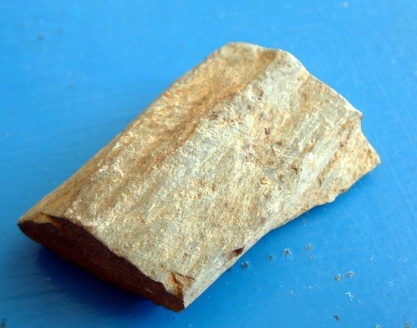 Krystalické břidlice (zástupci – fylit, svor, rula)rovnoměrné uspořádání nerostů, které vzniklo vlivem tlakových sil.Fylit – nízký stupeň přeměny jílovitých usazených hornin. Je složen z velmi jemných zrnek křemene a slíd.Zpracovává se na střešní krytinu.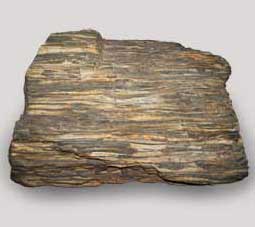 Svor – střední stupeň přeměny z jílovitých a písčitých usazenin.Je složen z větších zrn křemene.Rula – vysoký stupeň přeměny usazených nebo vyvřelých hornin. Obsahuje zřetelná zrna živců, křemene a slíd.Využití – silniční štěrk, stavební kámen.Krystalický vápenec (mramor)
je hornina, která obsahuje více než 95 % kalcitu. Přimíšeny mohou být jílové hmoty, různé nerosty (grafit, hematit aj.) i organické látky, které původně bílý mramor zabarvují. Mramorem označuje každý vápenec, který se dá leštit.Využití: dekorační účely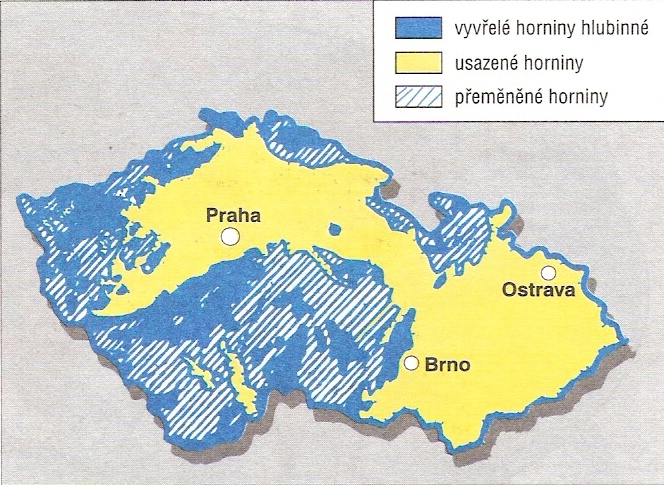 Výskyt: Hrubý JeseníkPřehled o rozšíření vyvřelých, usazenýcha přeměněných hornin v ČR – viz obrázek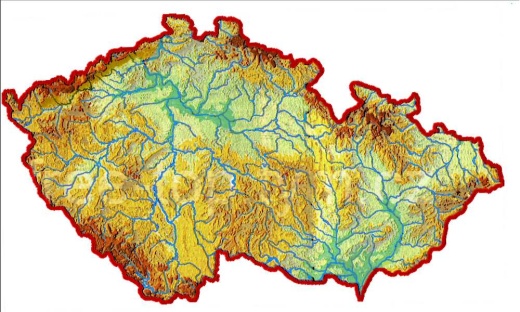 Zdroj:Přírodopis pro 9. ročník základní školy - SPNhttp://kurz.geologie.sci.muni.cz/kapitola7.htmhttp://garmo.rajce.idnes.cz/Kameny_GFXS/http://soutez-2009.geology.cz/zadani-mladez/